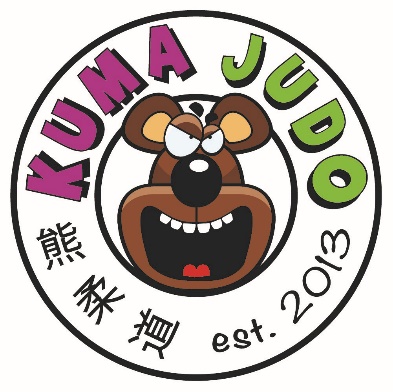 OŚWIADCZENIE RODZICA /OPIEKUNADotyczy uczestnika: ………………………………………………………. (Nazwisko i imię) Dotyczy Rodzica/Opiekuna: ……………………………………………. (Nazwisko i imię) Ja, jako Rodzic/Opiekun oświadczam, że wyżej wymieniony uczestnik obozu jest w dniu wyjazdu zdrowy, niemający objawów chorobowych sugerujących chorobę zakaźną, a w okresie ostatnich 14 dni przed rozpoczęciem obozu, nie zamieszkiwał z osobą przebywającą na kwarantannie lub izolacji w warunkach domowych. Ja, jako Rodzic/Opiekun odprowadzający uczestnika na zbiórkę wyjazdową lub do obiektu oświadczam, że jestem zdrowy/a, bez żadnych objawów choroby zakaźnej, a w okresie ostatnich 14 dni przed rozpoczęciem obozu nie zamieszkiwałem/łam z osobą przebywającą na kwarantannie lub izolacji w warunkach domowych. * Ja, jako Rodzic/Opiekun oświadczam, że zapoznałem się z:- Regulaminem uczestnictwa w obozach w związku z zagrożeniem COVID-19- Regulaminem utrzymania higieny przez uczestników obozu………………………………………………. Data i podpis Rodzica/Opiekuna*Oświadczenie należy wręczyć w dniu wyjazdu, wychowawcy, kierownikowi autokaru lub w dniu dostarczenia dziecka na obóz.